FUNDACJA   „eko- OSADA BRZOZÓWKA”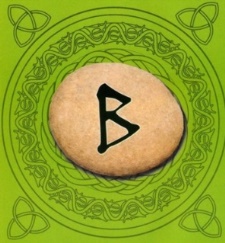 96-214 Brzozówka 24a , gmina Cielądz, pow. rawski , woj. łódzkie                   KRS 0000583744                                                                                                                                16.05.2016Ministerstwo Rolnictwa i Rozwoju WsiPopieramy wniosek o pozostawieniu w mocy bezterminowego zakazu stosowania GMO w paszach, tak jak nakazuje to ustawa z 2006 r,Domagamy się od Rządu RP podjęcia natychmiastowych działań w celu zdemonopolizowania rynku paszowego w Polsce. Mówię/my zdecydowanie NIE dla nowej propozycji ustawy o paszach! Domagam/y się wdrożenia procesu odchodzenia od GMO w paszach - w pierwszym roku (2017) redukcja białka GMO o 35%, w drugim (2018) – o 70%, w a po trzech latach zupełne zaprzestanie stosowania tego białka.

z poważaniem                                              W imieniu Zarządu  Fundacji Eko-osada Brzozówka                                                                          Paweł A. Fijałkowski